Leto: XXXVIII				17. julij 2022			Številka: 1416. nedelja med letomJE V MENI VEČ MARTE ALI MARIJE?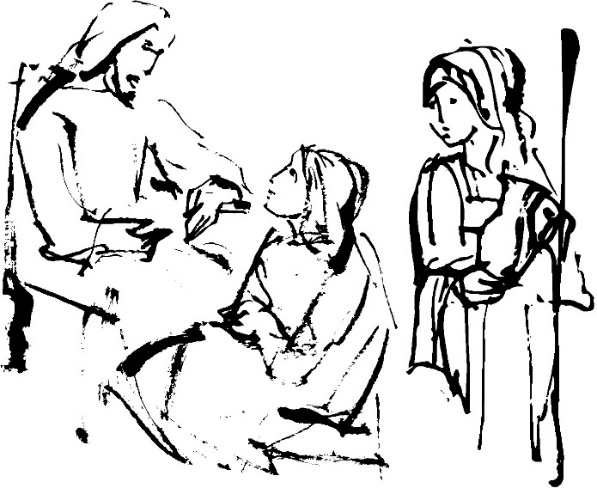 Zanimiva je Jezusova neposredna, spontana reakcija, ko Marto opozori, da jo skrbi in vzemirja toliko stvari, v resnici pa je potrebno le eno: sesti in poslušati Božjo besedo, besedo resnice. Če se poglobimo v odlomek o obisku pri Marti in Mariji, pridemo do zanimivih življenjskih ugotovitev. Marta je v vsakem izmed nas: delo, obveznosti, skrbi, odgovornost, vse to pustimo, da obvladuje naše življenje, da je prizorišče našega vsakdanjika. Po eni strani to tudi mora biti, da življenje urejeno teče naprej. Vendar včasih to preide v obsedenost in postane celo vir konfliktov. Tudi druge želimo videti in doživljati take, kot smo mi sami. Kaj ni želela prav to ta naša Marta? Želela je, da bi Marija, njena sestra, bila druga Marta, tako zavzeta, tako skrbna, tako učinkovita, kot je bila ona. Če bi ji Jezus dal prav, to ne bi bila več zanimiva, polna in harmonična hiša, ampak bi se ji lahko reklo hiša dveh Mart. Jezus pa je želel, da ostane hiša Marte in Marije. Ni naključno, da v svojem odgovoru Jezus dvakrat ponovi ime: »Marta, Marta ...«, kar pomeni, poglej se, Marta, kaj te vodi pri tvojem delu: skrb, vznemirjenost, da bo vse dobro šlo, organizacija, zunanji red, pravila, ki si jih ljudje postavljamo, da enostavno funkcioniramo. V ospredje dajemo svojo družbeno in socialno vlogo, pozabljamo pa nase, na tisto, kar nam je zares potrebno. Ali ni s tem Jezus razkrinkal skritih vzvodov ljubosumja, nevoščljivosti, globoko zasidrane težnje, da druge prilagajamo sebi in jih spreminjamo po svojih željah in predstavah? Marta naj bi Marijo pustila tako, kakršna je bila. In taka, kakršna je bila, je prišla do resnice, do odkritja tistega, kar oživlja, do Učiteljevih besed, ki dajejo življenje. Dopustimo, da Marija zaživi tudi v nas! Poglabljanje in služenje – to je naša pot skozi življenje. Vsak naj pomisli: Koliko časa na dan namenim kontempliranju – poglabljanju Jezusove skrivnosti? Delam kakor služenje, ki prihaja iz evangelija? Po: E. MozetičBratje in sestre, zdaj se veselim, ko trpim za vas ter s svoje strani dopolnjujem v svojem telesu, kar primanjkuje Kristusovim bridkostim, in to v korist njegovemu telesu, ki je Cerkev. (Kol 1,24) Po posebnem daru Svetega Duha so mnogi možje in žene prosili in prosijo Gospoda, da bi trpeli in dopolnjevali, kar primanjkuje njegovim bridkostim. To je velikodušna odločitev, ki naredi človeka velikega. Mi »navadni« kristjani nismo poklicani za kaj tako velikega. Lahko celo prosimo Gospoda, da bi nam prihranil kelih trpljenja. Tako je storil Jezus v Getsemaniju, tako lahko naredimo tudi mi. Če pa trpljenje take ali drugačne vrste, čeprav nismo prosili zanj in ga nismo iskali, pride – in na žalost to zagotovo kdaj pride – smo poklicani, da se z njim soočimo s čim več poguma in vedrine. Vera nas ne obvaruje trpljenja! Daje pa nam gotovost, da trpljenje ni brez smisla in zaman. Bog (kako, to bomo razumeli šele, ko bomo popolnoma združeni z njim) spremeni v dobro, za nas ali za druge, tudi trpljenje. Zavest, da je trpljenje tolikih ljudi v preteklosti, sedanjosti in prihodnosti postalo nekaj dobrega za nas, nam pomaga, da tudi svoje trpljenje spremenimo v dar ljubezni. 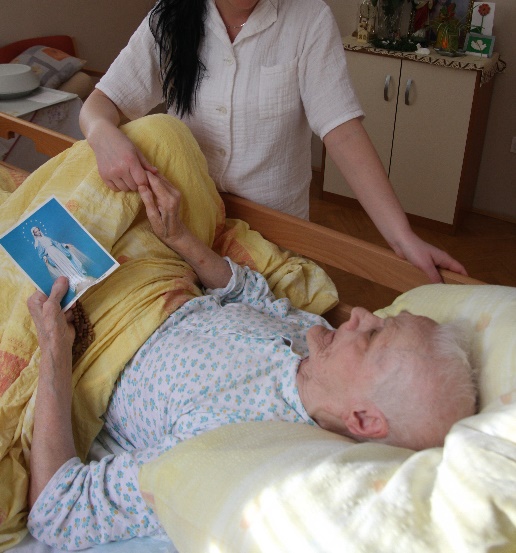 Po: T. Lasconi, 365+1 dan s Teboj17. nedelja med letomNekoč je Jezus na nekem kraju molil. Ko je nehal, mu je eden izmed njegovih učencev dejal: »Gospod, naúči nas moliti, kakor je tudi Janez naúčil svoje učence.« Rekel jim je: »Kadar mólite, recite: Oče! Posvečeno bodi tvoje ime. Pridi tvoje kraljestvo. Naš vsakdanji kruh nam dajaj od dne do dne in odpústi nam naše grehe, saj tudi mi odpuščamo vsakomur, ki nam je dolžan, in ne daj, da pademo v skušnjavo!« (Lk 11,1–4)ABBA – OČKAKadar je Jezus molil, je uporabljal besedo, ki se je njegovi rojaki za Boga ne bi upali nikoli uporabiti. Imenoval ga je »Abba«, kar je v njegovem materinem jeziku, aramejščini, pomenilo »dragi oče« ali »očka«. Tako so namreč v tistem času Judovski otroci klicali svoje očete. To je bilo drzno in hkrati osupljivo – toda izražalo je tesni in zaupni odnos, ki ga je imel z Bogom. Potem se je obrnil k učencem in jih naučil uporabljati isto besedo. Vsak ne more z Bogom tako govoriti. A vsi mi smo Božji otroci in zato je primerno, da ga tudi mi nagovarjamo kot očeta. On nam je dal zgled, dal nam je predlog oblikovanja molitve, na nas pa je, da molitev v našem življenju tudi udejanjimo. A ob jasnem Jezusovem zgledu moramo poudariti, da Jezus ni postavil nobenih železnih pravil za samo molitev in da tega tudi mi ne bi smeli delati. Bog ve za pritiske, ki jih čutimo. Sicer želi, da si prizadevamo za molitev in nikoli ne odnehamo, istočasno pa noče, da bi se čutili krive, ker ne izpolnimo svojih lastnih pričakovanj ali celo pričakovanj okolice. V zadnjem času marsikdo poudarja potrebo po redni molitvi ob določenem času in celo po določenih obrazcih, vzorcih, zaradi česar mnogi občutijo molitev kot neke vrste suženjstvo, ker jim nikoli ne uspe moliti na pričakovani način ob določenem času. Formalne molitvene navade niso jamstvo »za uspeh«. Molitev mora ostati to, kar je v osnovi bila, to, kar je razvidno iz Jezusovega zgleda: pogovor z našim Očetom. Ta pa je prijazen, spoštljiv, spontan …, obogaten s tem, kar prihaja iz našega srca. 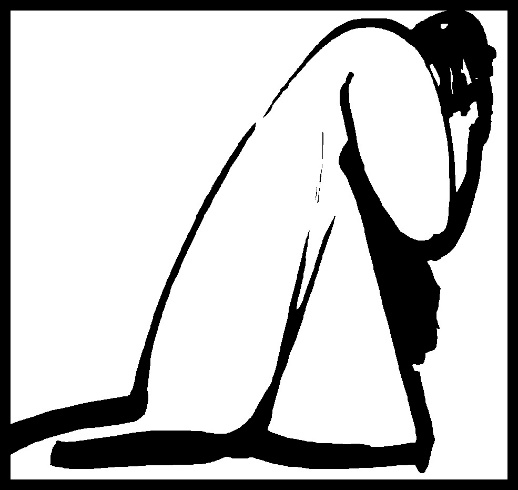 Povzeto po: J. Balchin, Kaj kristjani verujemoOb praznovanju Krištofove nedelje se Misijonsko središče Slovenije iskreno zahvaljuje prav vsakomur, ki daruje za potrebe projekta MIVA. To je dar, ki bo omogočil nakup vozil misijonarjem na vseh koncih sveta. Naj bo sleherna pot blagoslovljena in vožnja varna, predvsem pa naj nas vse spremlja varstvo sv. Krištofa na vseh poteh življenja. Dobri Bog, bodi z nami na cestah tega življenja. Obvaruj nas in vse udeležence v prometu pred nevarnostmi in nesrečami. Varuj nas pred nepazljivostjo, lahkomiselnostjo in hitenjem. Na priprošnjo svetega Krištofa nas spremljaj, da se z vseh poti vedno varno vrnemo domov. Ko pa bomo na poslednji poti, nam daj doseči končni cilj pri tebi. Po Kristusu, našem Gospodu. AmenNAPOVEDNI KOLEDAR24. julij: Krištofova nedelja, svetovni dan starih staršev in ostarelih; Blagoslov vozil bo po vsaki sveti maši in izjemoma samo blagoslov vozil brez svete maše na Bregu ob 10.30. Vaši darovi so namenjeni za misijone. Geslo blagoslova pa je: »Z veseljem darujem, življenja rešujem.«Svete maše župnije KRANJ – DRULOVKA/BREGIzdaja župnija Kranj-Drulovka/Breg;                                                      Odgovarja: Ciril Plešec, žpk. 14/2022Breg ob Savi 42, 4211 Mavčiče;                                                              Uredil: Nejc UrhTel.: 042332870, 041760158;       	                                                       E-mail: ciril.plesec@siol.net TRR: SI56 6100 0001 5473 496; pri Delavski hranilnici Kranj	        https://zupnija-drulovkabreg.si/17. julij202216. NEDELJA MED LETOMBregDrulovka7:309:00- Miha Porenta, obl.- za župnijo 18. julij2022PONEDELJEKElij iz Koštabone, diakonBreg19:00- Frančiška Kumer19. julij2022TOREK Arsenij Veliki, puščavnikBreg7:30- po namenu (A. K.)20. julij2022SREDAApolinarij, škof, mučenecDrulovka19:00- Anton Kalan21. julij2022ČETRTEKLovrenc iz Brindisija, duhovnik, cerkveni učiteljBreg19:00- Hedvika Cej22. julij2022PETEKMarija Magdalena, svetopisemska ženaDrulovka19:00- Miroslav Jenkole, 30. dan23. julij2022SOBOTABrigita Švedska, sozavetnica EvropeDrulovka19.00- starši Nanut24. julij202217. NEDELJA MED LETOM – KRIŠTOFOVA NEDELJABregDrulovkaBreg7:309:0010.30- Rozka Kalan, obl. (B67)- za župnijo- BLAGOSLOV VOZIL25. julij2022PONEDELJEKJakob Starejši, apostolBreg19:00- starši in stari starši Kalan (B46)26. julij2022TOREK Joahim in Ana, starši Device MarijeBreg7:30- po namenu (M. D.)27. julij2022SREDAGorazd, Kliment in drugi mučenci Cirila in MetodaDrulovka19:00- Alojzij Grčar in pok. Kapler28. julij2022ČETRTEKViktor (Zmago) I., papežBreg19:00- Frančiška Zupan, obl. (B9)29. julij2022PETEKMarta, Marija in Lazar Drulovka19:00- Rozi Koplenk in pok. Kraševec30. julij2022SOBOTAPeter Krizolog, škofDrulovka19.00- za župnijo31. julij202218. NEDELJA MED LETOMIgnacij Lojolski, duhovnikBregDrulovka7:309:00- Angela Korelc- Marinka in Ivan Rajgelj